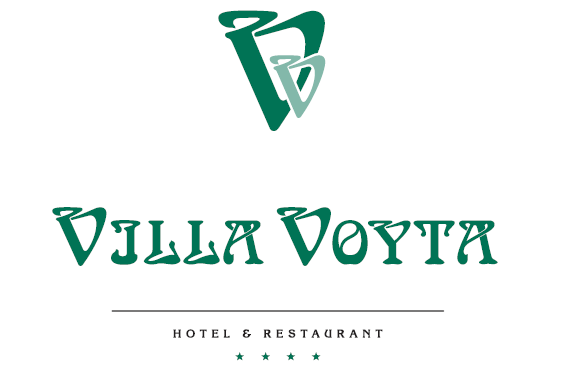 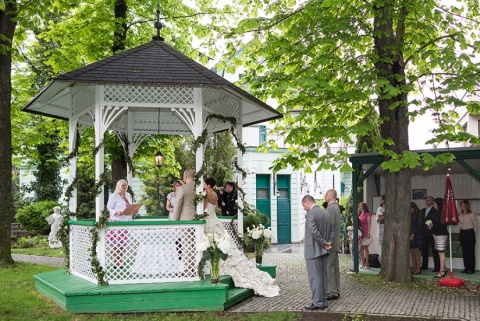 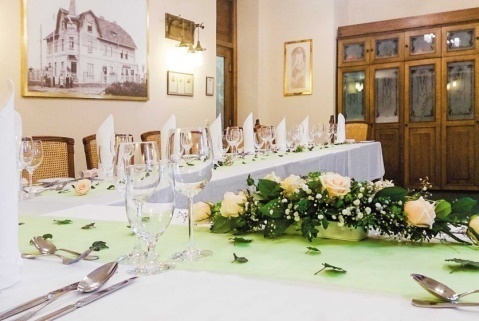 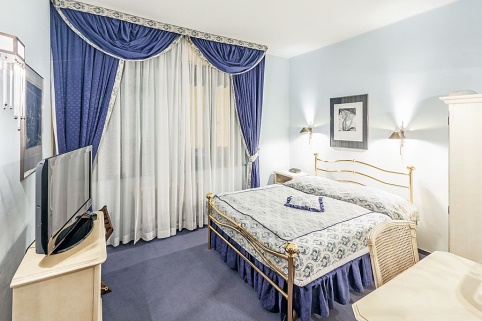 **** Svatební obřad - Hostina – Ubytování ****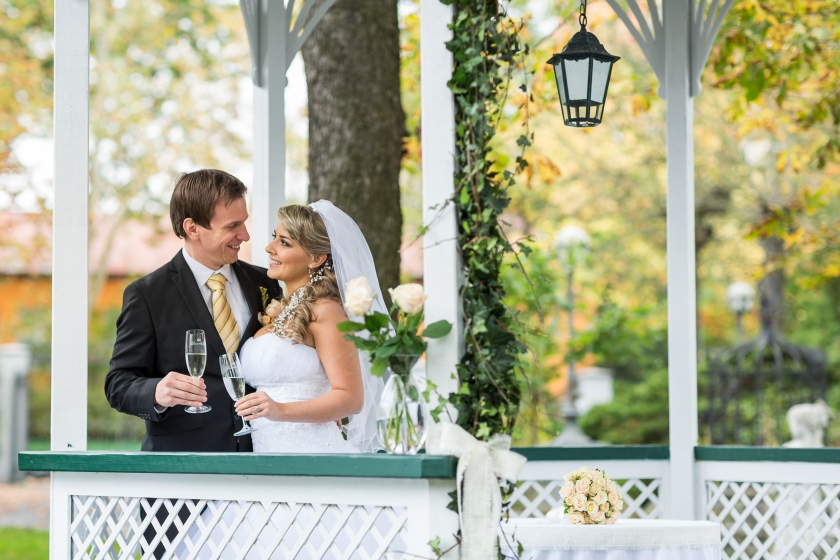 Svatební obřadPro ty, kteří hledají možnost říci si své ANO mimo úřad, nabízíme možnost svatebního obřadu v altánu naší letní zahrady. Od roku 1991 je v zahradě altán s možností svatebního obřadu mimo úřad a místo je tak tradičním místem svatebního obřadu s dvacetiletou tradicí.Civilní obřad mimo úřad je zajišťován městskou částí Praha 4 a sjednané termíny jsou přizpůsobeny možnostem místní matriky. Dáváte-li přednost církevnímu či alternativnímu sňatku, jsme schopni zprostředkovat kontakt s reverendy či se přizpůsobit vašim požadavkům. Tento způsob obřadu je také časově flexibilnější a vychází více vstříc vámi zvolenému datu.Výjimečnost secesního hotelu vás nadchne. Prostředí, kterým oplývá, je jedním z nejkrásnějších, uprostřed klidné vilové čtvrti Praha 4 – Lhotka.Přijďte si užít svůj svatební den do klidné zahrady s téměř venkovskou atmosférou.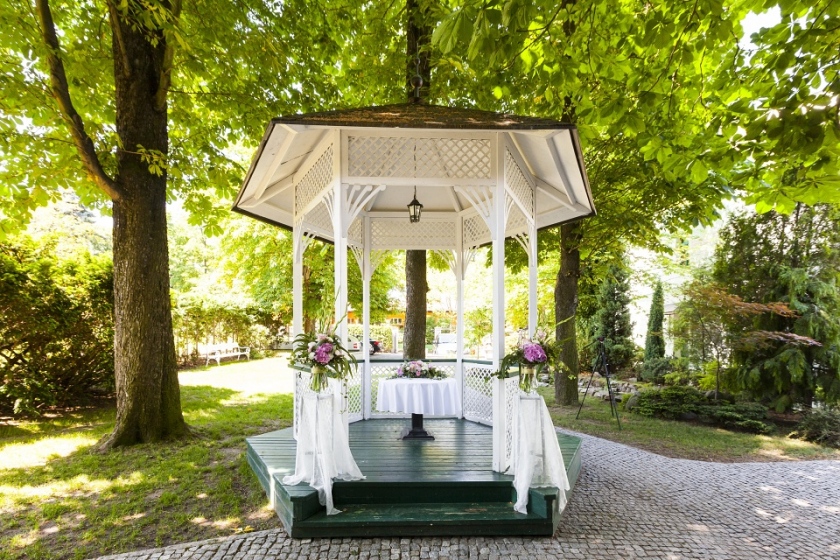 Svatební hostinaRádi pro Váš svatební den zajistíme gastronomický servis. Ať je to servírované menu v prostorách restaurantu – svatební hostinu, odpolední raut s grilování na zahradě, nebo jen koktejl. 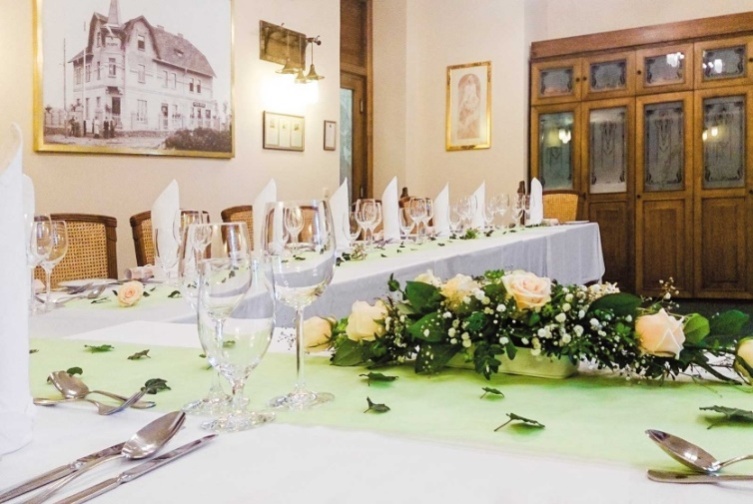 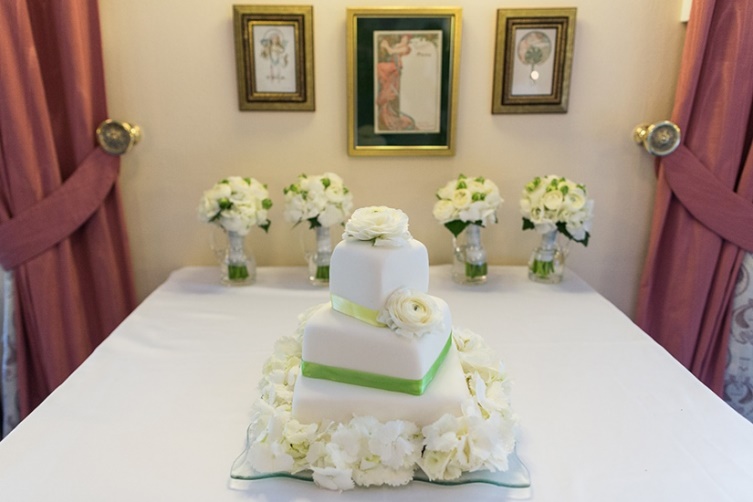 Svatební menu a večerní rauty pečlivě sestavuje náš šéfkuchař, který vám připraví tradiční svatební tabuli i lehké a moderní pokrmy dle nejnovějších trendů. NápojeNaše vinná karta nabízí velmi zajímavá vína z českých regionů, ale též francouzských a italských. Pro welcome drink můžete vybírat z Champagne, šumivých vín i Prosecca, nebo klasických aperitivů i míchaných koktejlů. Rádi se s Vámi osobně sejdeme a vše vybereme, doporučíme a naplánujeme.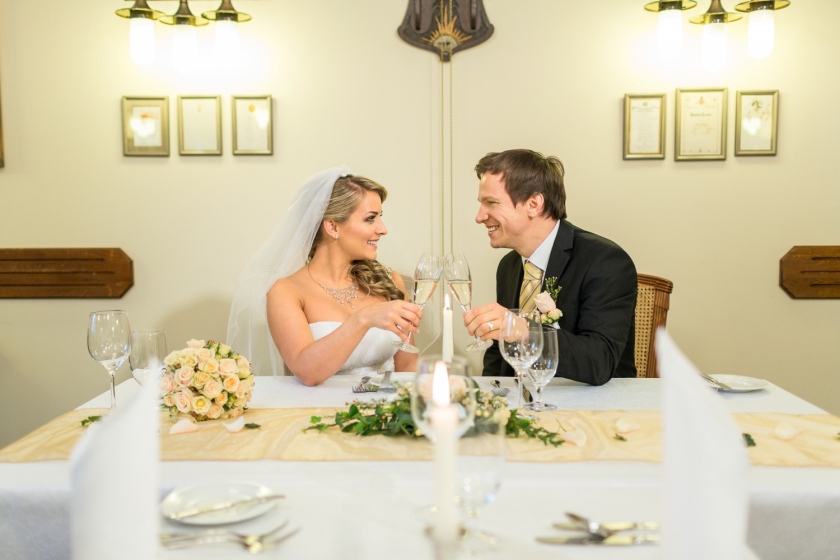 Svatební menuPředkrmyParmská šunka s medovým melounem a rukolový salátek
Zvěřinová paštika s omáčkou z lesního ovoce a frisée salátek
Marinovaný losos v citrusových plodech s hořčicovo-medovou omáčkou a salátek z lístků z červené řepy
Gratinovaný kozí sýr v medu a bazalkovém pestu na míchaném listovém salátkuPolévkyHovězí vývar s játrovými knedlíčky, domácí nudle a zelenina
Silný kuřecí vývar s nudlemi a zeleninou
Slepičí vývar s masem a zeleninou
Bažantí vývar s masem, zeleninou a kapkou sherry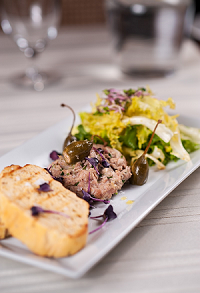 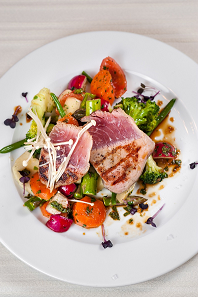 Hlavní chodyPomalu pečené kachní prsíčko na omáčce z černého piva a medu, čerstvý baby špenát a bramborové noky opečené na másle
Svíčková hovězí pečeně a karlovarské knedlíky s brusinkami
Grilovaná vepřová panenka na omáčce z vína Marsala a mačkané brambory s restovanou pancettou
Jarní kuřátko pečené na másle a tymiánu s grilovanými grenaillemi s pažitkouSvatební raut a oslavaStylové pohoštění formou odpoledního a večerního svatebního rautu v letní zahradě pro rodinu a svatební hosty.Svatební raut I.Studený bufetParmská šunka s melounem
Mini bruschetta s tomaty a rukolouSalátový bufetČerstvá zelenina s variací dresinkuTeplý bufet
Pečená vepřová panenka s redukcí z portského vína, mačkané brambory s cibulkou a pancettou
Losos pečený na fenyklu
Grilovaná vepřová krkovička v medové marinádě s konfitovaným česnekem
Krůtí medailonky v červené curry omáčce s basmati rýží
Grilovaná sezónní zelenina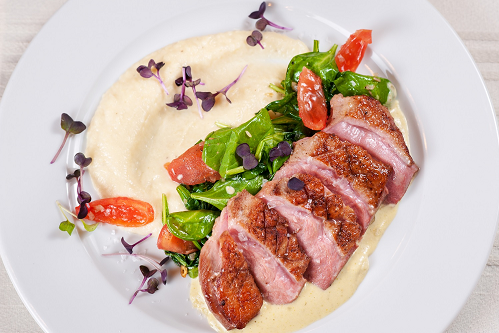 Svatební raut II.Studený bufetVitellotonnato
(telecí maso s tuňákovou omáčkou)
Vepřové a kuřecí roládky
Hovězí roastbeef s křenovou omáčkouSalátový bufetČerstvá zelenina s variací dresinkuTeplý bufetGrilované filátko ze pstruha s omáčkou Beurreblanc a pečené grenaille
Vepřová kotleta na víně a šalotce se šťouchanými bramborami
Kuřecí prsa marinovaná v dijonské hořčici na fazolkách
Penne pomodoro s parmigianemreggianem
Grilovaná zelenina na bylinkách
GrilováníVepřová krkovice marinovaná v černém pivu
Kuřecí stehenní steak marinovaný v olivovém oleji, rozmarýnu a acetubalsamicu
Grilovaná zelenina: lilek, cuketa, paprika, kukuřičné klasy a červená cibule
Pečivo
(francouzské bagety, šumavský chléb)Sladký bufetČerstvé ovoceSvatební raut III.Studený bufetMarinovaný losos v citrusových plodech s hořčicovo-medovou omáčkou a rukolový salátek
Pražská šunka s křenovým dipemSalátový bufetCaesar salát
Čerstvá zelenina s variací dresinku
Nakládané olivyTeplý bufetSteak z jihoamerické hovězí svíčkové na rozmarýnu s pečenými grenaillemi
Kuřecí řízečky s nakládanou zeleninou
Pikantní guláš z hovězí kližky
Grilovaný kuřecí stehenní steak v jogurtovo-bylinkové marinádě
Grilovaná vepřová krkovice BBQ
Grilovaná zelenina na bylinkáchGrilováníKrůtí steak v hořčicovo-medové marinádě
Jehněčí kotletky na česneku a mátě
Grilovaná zelenina
Variace studených omáček, PečivoSladký bufetČerstvé sezónní ovoceSvatební balíčkySvatební balíček VillaVoytaclassicWelcome drink a fingerfoods pro hosty
Výzdoba svatebního altánu
Obřad ve svatebním altánu
Přípitek novomanželů po obřadu
Výzdoba svatební tabule
4-chodové svatební menu s přípitkem
Večerní raut 

Zdarma provozní pokoj pro přípravu nevěsty
Zdarma svatební pokoj s terasou - Svatební apartmá - pro ubytování novomanželů s romantickou snídaní druhý denSvatební balíček VillaVoytaluxuryWelcome drink a fingerfoods pro hosty 
Výzdoba svatebního altánu
Obřad ve svatebním altánu
Přípitek novomanželů po obřadu
Výzdoba svatební tabule
Čtyřchodové svatební menu s přípitkem
Svatební dort 
Večerní raut s grilováním

Zdarma provozní pokoj pro přípravu nevěsty, k dispozici kadeřnice s vizážistkou 
Zdarma svatební pokoj s terasou pro ubytování novomanželů s romantickou snídaní druhý den
Zdarma fotograf, přítomný od příchodu svatebních hostů až po krájení svatebního dortuRomantický svatební apartmán ****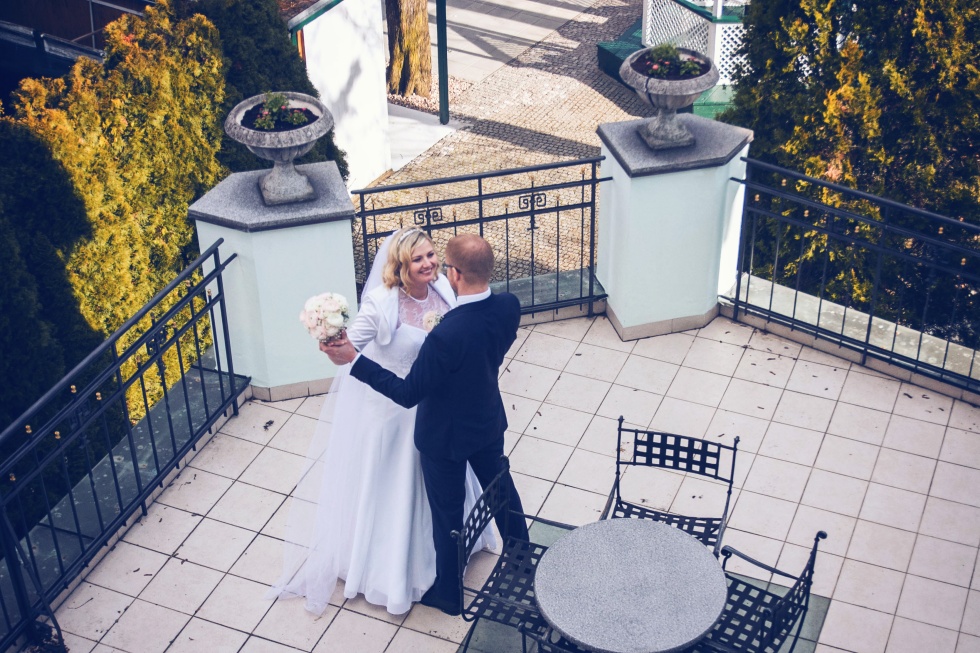 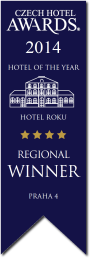 VillaVoyta je čtyřhvězdičkový hotel s kapacitou až 42 lůžek.Nabízí ubytování ve dvou budovách se zimními zahradami, hotelovým loby a letní zahrádkou s altánem.Svatební apartmá je pro novomanžele připraveno zdarma v obou z výše uvedených svatebních balíčků.Pro svatební hosty je možné ubytování za zvýhodněné ceny:- jednolůžkový pokoj za cenu 1 400 Kč / noc- dvoulůžkový pokoj za cenu 1 600 Kč / noc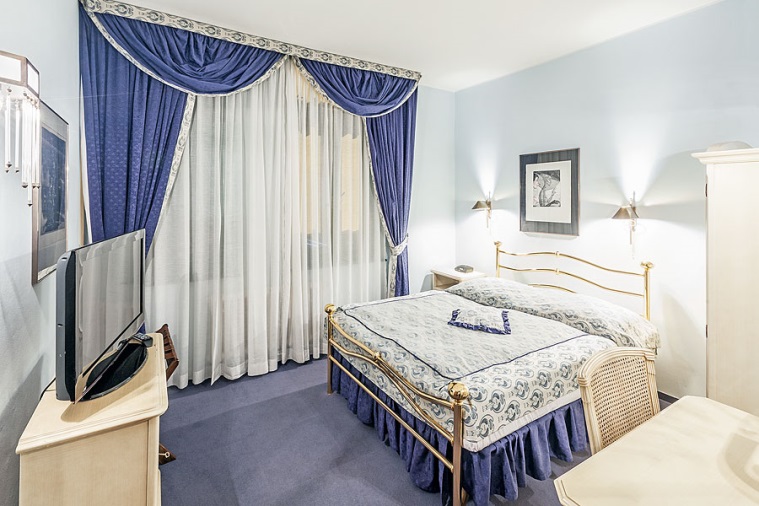 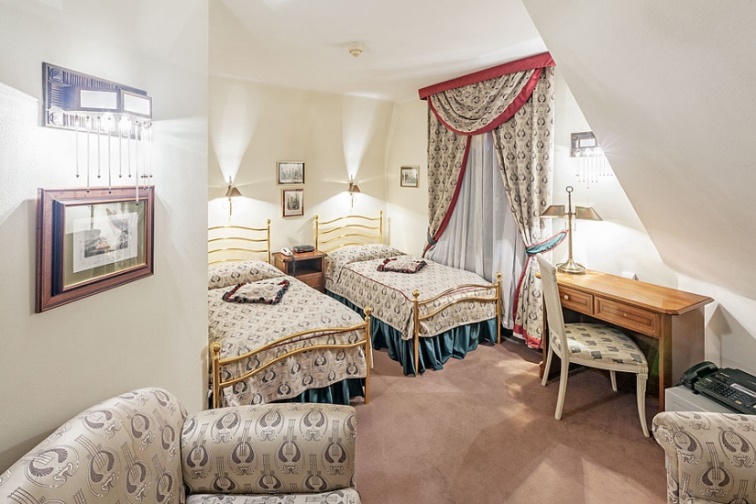 Kontakt: Ing Lucia AngelovičováManager hoteluTelefon: 734 234 038E-mail: office@villavoyta.czsouhrn a Specifikacesouhrn a SpecifikaceTYP KUCHYNĚČeská a francouzskáKAPACITAPRO SVATEBNÍ HOSTINU60 osobZAHRÁDKAAno s altánem pro obřadMOŽNOST PARKOVÁNÍAno 13 místTANEČNÍ PARKETAnoPIVOPilsner Urquell nebo dle přání snoubencůSALÓNEK-DRUHÝ SALÓNEK-GRILAnoŽIVÁ HUDBAAnoTYP UBYTOVÁNÍHotel ****KAPACITA UBYTOVÁNÍ50 osob